Guía Formativa N°2 Taller Multideporte 5 º Año BásicoNombre: 			           	                                                       Fecha:       de          del    2020Objetivo de Aprendizaje: Conocer deportes que se practican en casa.Item II: Encuentra las 7 diferencias del chico en bicicleta, luego colorea. (10 puntos)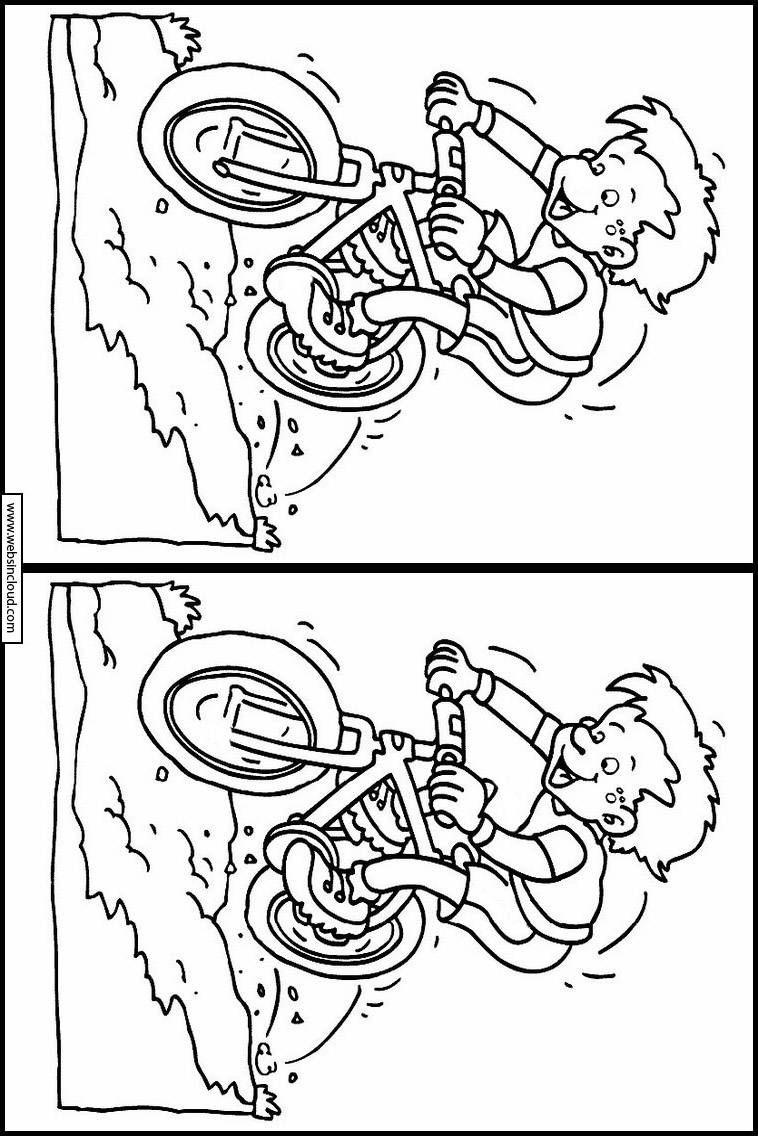 *Esta guía tiene un 60% de exigencia”                          L : 60 a 100% de logro                        NL: menos del 60% de logroPuntaje ObtenidoLNLInstrucciones para los/las estudiantes:Si tienes dudas puedes enviarme un mensaje a mi correo: profesorapef.fredes@gmail.comContinúa revisando la página del Colegio para que continúes desarrollando nuevas actividades y revises tus avances.